Проблемно-ориентированный анализ работы библиотеки МКОУ «Камышетская СОШ» за 2017-2018 уч. годШкольная библиотека в течение учебного года прививала в учащихся потребность в постоянном самообразовании, воспитывала ответственность, уделяла внимание пропаганде литературы в помощь школьным программам. А также развивала и поддерживала в детях привычку и радость чтения и учения, потребность пользоваться библиотекой в течение всего учебного периода.      Школьная библиотека — это первый информационный центр для наших учащихся. Именно здесь приобретаются навыки самостоятельного поиска, критической оценки полученной информации, сравнения информации, полученной из различных источников: как из традиционных (книги, журналы, газеты), так и из нетрадиционных.      Школьная библиотека работала по плану, утвержденному администрацией школы. Основными направлениями деятельности библиотеки являлись:   -обеспечение учебно-воспитательного процесса и самообразования путем библиотечного информационно-библиографического обслуживания учащихся и педагогов;   -обучение читателей пользованию книгой и другими носителями информации, поиску, отбору и умению оценивать информацию;   -формирование эстетической, экологической культуры и интереса к здоровому образу жизни.Главной целью работы библиотеки является: способствовать формированию мотивации пользователей к саморазвитию, самообразованию через предоставление необходимых информационных ресурсов, через обеспечение открытого полноценного доступа к информации.Перед библиотекой были поставлены следующие задачи:     Задачи: активизировать читательскую активность у школьников, находить новые формы приобщения детей к чтению, возможно через электронные издания и Интернет-проекты;пополнить фонд новой художественной и детской литературой с помощью акции «Подари книгу школе»;продолжить работу над повышением качества и доступности информации, качеством обслуживания пользователей;формировать комфортную библиотечную среду;обучать читателей пользоваться книгой и другими носителями информации, поиску, отбору и умению оценивать информацию;формировать эстетическую и экологическую культуру и интерес к здоровому образу жизни;организовать досуг в условиях библиотеки с учетом интересов, потребностей, обучающихся для развития содержательного общения и воспитания культуры.Вся работа школьной библиотеки была направлена на реализацию этих задач.Показатели библиотечной статистики за 2017-2018учебный годВ школе обучается 72 ученика, все являются читателями библиотеки. По сравнению с прошлым годом количество читателей увеличилось на 5 человек. В школе работают 14 педагогов - все являются читателями библиотеки. Услугами библиотеки, пользуется также технический персонал 6 человек. Фонд библиотеки укомплектован   научно-популярной, справочной и художественной литературой.Читательская активность наиболее высокая в начальных классах, они являются активными читателями школьной библиотеки. Самые пассивные читатели библиотеки – это ребята с 7-11классы. Обучающиеся 9-11 классов читают только программный материал. Полноценная деятельность библиотеки невозможна без грамотной и функциональной организации книжных фондов. В текущем учебном году продолжалась работа по сохранности фонда и возмещению ущерба, причиненного книгам. Проводится воспитательная работа с обучающимися, небрежно обращающимися с книгами, учебниками и другими печатными изданиями.В результате анализа работы библиотеки выявлено, что большое количество книг и учебников устарело, либо пришло в негодность, поэтому периодически делается списание учебного и основного фонда. Основной фонд пополняется только учебниками. Библиотека остро нуждается в художественной литературе для школьников 1-9 классов.  Обеспеченность учебниками постоянно растет. Фонд учебников каждый год пополняется за счет бюджетных средств. Постоянно ведется работа по списанию ветхих и устаревших учебников срок службы, которых более 5 лет и происходит замена на новые издания по мере возможности.Выдача учебной литературы производилась в тетради «Выдача учебников». В конце года возврат учебной литературы осуществлялся классным руководителям, а классные руководители непосредственно – библиотекарю. До сих пор остается острым вопрос о сохранности учебного фонда. Недостаточно проводилось рейдов по проверке учебников. В тех случаях, где они проводились, были сделаны замечания. В каждом классе назначаются ответственные за проверку сохранности учебников.Работа с читателями.Вся работа библиотеки была направлена на оказание помощи в осуществлении учебно-воспитательного процесса. Индивидуальное  обслуживание читателей – это деятельность библиотекаря по удовлетворению их запросов, консультирование при самостоятельном выборе книг и в ходе процессов работы с ними. Это можно проследить по работе с дневником, где ежедневно ведется запись число посещений и выдачи.Массовая работа.Задача обеспечения процесса самообразования учащихся качественным обслуживанием решалась в процессе проведения массовых мероприятий.С целью формирования у школьников навыков независимого библиотечного пользователя необходимо повышение уровня информационной культуры учащихся, которую осуществлять с помощью библиотечных уроков и индивидуальных бесед с пользователями. В библиотеке большое внимание уделяется воспитательной работе. Месячник школьных библиотек проходил в течение октября. В начале октября на линейке был объявлен план работы, куда входили конкурсы:«Самый читающий класс», «Самый лучший читатель», фотовыставка «Я и моя книга»;рисование иллюстраций к сказкам, акции «Подари книгу» и «Сохрани учебник».Самым читающим классом в этом месяце оказались учащиеся из 9 и 10 классов, а в начальных классах – 4 класс. Самым лучшим читателем признана ученица 3 класса  Бородина Ксения.В 3 классе был проведен классный час «Мы читатели».Активное участие приняли ученики в  рисовании иллюстраций к сказкам.Акцию «Сохрани учебник» провел актив школы. Бережно относятся к учебниками ученики младших классов и ученики 9,11 классов. В акции «Подари книгу» приняла участие ученица 10 класса Тарабанова Лариса. Она подарила школе серию книг «Хроники Стаи» Эрин Ханкеря.  В 3 классе был проведен классный час «Мы читатели».Активное участие приняли ученики в  рисовании иллюстраций к сказкам.Акцию «Сохрани учебник» провел актив школы. Бережно относятся к учебниками ученики младших классов и ученики 9,11 классов. В акции «Подари книгу» приняла участие ученица 10 класса Тарабанова Лариса. Она подарила школе серию книг «Хроники Стаи» Эрин Ханкеря.  Также ребята приняли участие в фотовыставке «Я и моя книга»Библиотекарем школы Хохловой Н.Д. был проведен библиотечный урок в 9 классе «Словари – помощники», где Нина Денисовна познакомила ребят с различными словарями, которые помогут им в подготовке к экзаменам. Проведенные мероприятия были направлены на развитие интереса к чтению и любви к книгам.24 ноября в нашей школе прошёл День Чтения. День Чтения начался с пятиминутки: во всех классах прошло громкое пятиминутное чтение по всем предметам.В 1 классе, учитель Чечурина С.Л., провела викторину «Путешествие по сказкам» с использованием презентации. Дети с увлечением отвечали на вопросы.Учитель 2 класса Димова Н.Г. провела конкурс стихотворений о зиме. Все ребята приняли активное участие, читали выразительно стихи. Завьялова Ева заняла I место и получила благодарность.Классный руководитель  5 класса Твердохлебова Н.Н. провела  классный час «Моя любимая книга». Учащиеся показали свою  любимую  книгу и рассказали о чем она и чему она учит. Литературная игра «Все о сказках» прошла в 6 классе, которую провела библиотекарь школы Хохлова Н.Д..  Лучшим знатоком сказок оказалась Лапардина Диана, за что получила благодарность.  В этом же классе учитель английского языка Смолянюк Т.А. провела беседу по книге Д. Дефо «Робинзон Крузо». Учитель литературы Аникьева Л.В. в 9 классе провела классный час «Природа в русской литературе». Ребята узнали о взаимосвязи человека с природой. Традиционно в школе Неделя детской книги проходит сразу после весенних каникул. В 2017-2018 учебном году она прошла в период со 2 по 8 апреля, ответственными за проведение недели были библиотекарь школы Хохлова Н.Д. и классные руководители 1-11 классов.Во время проведения Недели были использованы различные формы работы: викторины, беседы, мероприятия, посвященные литературным и памятным датам. Началась Неделя традиционно с линейки, на которой оглашаются мероприятия, запланированные для проведения недели: конкурсы, викторины, беседы.Всего в рамках Недели было проведено 8 мероприятий, в которых приняли активное участие обучающихся всей школы.Чечурина Светлана Леонидовна  вместе с ребятами 1-2 классов погостила у ее величества сказки в викторине «Сказки, сказки, сказки…», дети активно отвечали на вопросы, читали и инсценировали сказки.Интересны были мероприятия, которые провели классные руководители в своих классах. Викторина «Волшебный сундучок» открыла свои тайны детям 3-4 классов, которую провела Моисеева Ольга Александровна. Дети с удовольствием отвечали на вопросы, читали книжки.В 5 классе библиотекарь школы Хохлова Нина Денисовна провела ознакомительную беседу «Фантастика в книгах», а в 6 классе ребята узнали «Как рождаются книги» и «Какие бывают книги». В 7 классе Хохлова Нина Денисовна провела беседу «Книги о животных».Старшеклассники, ребята 9-11 классов, вспомнили творчество М. Горького, беседу  «К 150-летию М. Горького» провела Любовь Владимировна Аникьева, а учащаяся 6 класса Легусова Ксения прочитала наизусть произведение М. Горького «Песня о буревестнике».В течение всей Недели жюри в составе Хохловой Н.Д., библиотекаря школы, Аликина Е.И., заместителя директора по УВР и Тарабановой Ларисы, учащейся 10 класса, капитана школьного самоуправления наблюдали, как ребята школы посещают библиотеку.  Оказалось, что «Самый читающий класс» - это учащиеся 2 класса, а «Самый читающий читатель» - это учащийся 2 класса Завьялов Артур, классный руководитель Димова Надежда Герасимовна.Закрывалась Неделя детской книги также линейкой, на которой были награждены грамотами лучшие читатели, активные участники читательских викторин, победители конкурсов. Это мероприятие не только логически завершает Неделю, но и нацелено на воспитание стремления к чтению, на стимулирование желания учащихся читать.Таким образом, проведение Недели детской книги не только привлекает читателей, раскрывает их скрытые таланты, но и позволяет обратить внимание детей на необходимость систематически читать, обучить простым навыкам поиска информации и, в целом, поднять культуру пользователя библиотеки.Проведены книжные выставки: «100 лет Октябрьской революции», «День Защитника Отечества», «День Победы».В течение всего года проводились библиотечные уроки (по мере возможности).Велась работа по развитию интереса к чтению: оформление уголка читателя «Читать - это престижно», создание информационного буклета «Читать – модно, посещать библиотеку престижно».Приняли участие в муниципальных конкурсах: информационный стенд для учащихся и  информационный навигатор (буклет). Получили Диплом призера за создание информационного буклета «Читать – модно, посещать библиотеку престижно».Приняли участие в муниципальном конкурсе чтецов «Живое слово», в котором Легусова К. получили грамоту.Работа по самообразованию: использую в своей работе информацию из профессиональных изданий («Школьная библиотека», «приказы, письма, инструкции о библиотечном фонде, Интернет - сайты о библиотеках и библиотечной деятельности школьных библиотек»), а также опыт лучших школьных библиотекарей, посещаю семинары.   Анализируя работу школьной библиотеки за 2017 - 2018 учебный год, можно сделать следующий вывод:Школьная библиотека в течение года оказывала помощь учителям, классным руководителям в проведении массовых мероприятий, классных часов. Производился подбор литературы, сценариев, стихов; оформлялись книжные выставки. Библиотека пропагандировала чтение. Работа библиотеки проводилась в соответствии с годовым планом библиотеки и планом работы школы на 2017 - 2018 учебный год.Основные задачи, поставленные на этот учебный год, выполнены.Выявлены основные проблемы, над которыми необходимо работать в 2018 - 2019 учебном году:1. Снизилась читательская активность у обучающихся, книгу заменил Интернет. 2. В фонде содержится много устаревшей литературы и литературы, пришедшей в негодность, закупить не можем новую литературу – нет финансирования.        Задачи школьной библиотеки на 2018-2019 учебный год:- Обеспечение учебно-воспитательного процесса и самообразования путём библиотечно-библиографического и информационного обслуживания обучающихся и педагогов;- формирование у школьников навыков независимого библиотечного пользователя, информационной культуры и культуры чтения.Основные функции библиотеки:- Образовательная – поддерживать и обеспечивать образовательные цели.- Информационная – предоставлять возможность использовать информацию вне зависимости от её вида. - Культурная - способствует развитию общей культуры пользователей, приобщает их к важнейшим достижениям национальной и мировой культуры, внедряет нормы, традиции, достижения культуры в их сознание, жизнь, быт.Библиотекарь                                   Н.Д. Хохлова№ЧитателиВсегокол-во1.Учащиеся записанных впервые71.Учащиеся учащихся651.Учащиеся учителей и прочих категорий202015 - 20162016 - 20172017 - 2018Книжный фонд  336124172487Учебная литература1234757827Методическая литература838731731Художественная литература869869869Справочники                         8560602015 – 2016 2016 – 2017 2017 – 2018 Поступило10828198Выбыло (списано)02800Состоит на учете к концу учебного года1234757827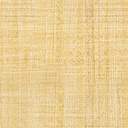 